НЕГОСУДАРСТВЕННОЕ ОБРАЗОВАТЕЛЬНОЕ УЧРЕЖДЕНИЕ ВЫСШЕГО ОБРАЗОВАНИЯ«ВОСТОЧНО - СИБИРСКИЙ ИНСТИТУТ ЭКОНОМИКИ И МЕНЕДЖМЕНТА»(НОУ ВО «ВСИЭМ»)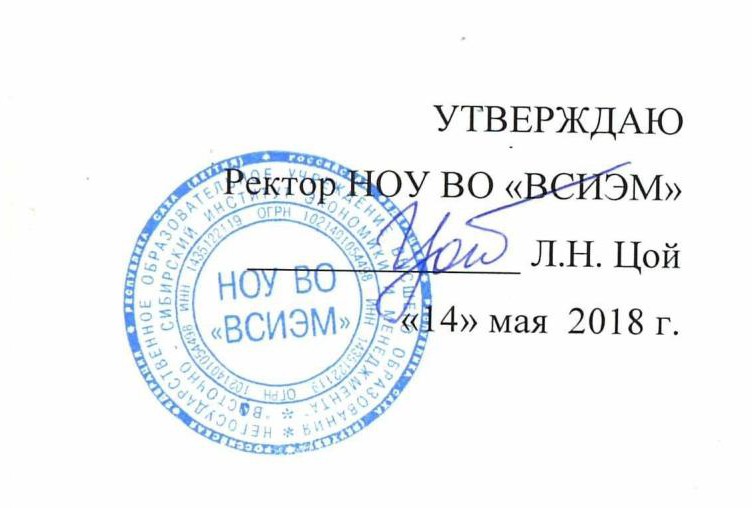 ПРОГРАММА УЧЕБНОЙ ПРАКТИКИЯкутск  2018Программа учебной практики составлена в соответствии со следующими документами:Федеральным государственным образовательным стандартом высшего образования по направлению подготовки 40.03.01 Юриспруденция, утвержденного приказом Минобрнауки России от 01.12.2016 г. № 1511 (зарегистрирован в Минюсте РФ от 29 декабря 2016 г. № 45038) (далее - ФГОС ВО, Федеральный государственный образовательный стандарт высшего образования);Порядка организации и осуществления образовательной деятельности по образовательным программам высшего образования - программам бакалавриата, программам специалитета, программам магистратуры, утвержденного приказом Минобрнауки России от 19.12.2013 № 1367 (зарегистрирован Минюстом России 24.02.2014, регистрационный № 31402, в ред. Приказа Минобрнауки России от 15.01.2015 № 7) (далее - Порядок организации и осуществления образовательной деятельности по образовательным программам высшего образования);Положение о практике обучающихся, осваивающих основные профессиональные образовательные программы высшего образования, утвержденного приказом Минобрнауки России от 27.11.2015 № 1383 (зарегистрирован Минюстом России 18.12.2015, регистрационный № 40168)  (с изменениями от 15.12.2017 г. приказ Минобрнауки №1225);Положение о порядке организации и осуществления образовательной деятельности по образовательным программам высшего образования – программам бакалавриата, программам специалитета в НОУ ВО ВСИЭМ;Положение о практике обучающихся, осваивающих основные профессиональные образовательные программы высшего образования НОУ ВО ВСИЭМ;учебные планы очной и заочной форм обучения (индивидуальные учебные планы) по направлению подготовки 40.03.01 Юриспруденция, направленность (профиль) программы«Гражданско-правовой профиль».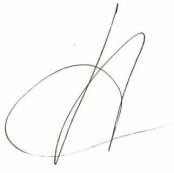 Программа учебной практики рассмотрена на заседании кафедры менеджмента (протокол № 9 от 14.05.2018).Заведующий кафедрой, д.ю.н., профессор	                                   А.Н. КимСОДЕРЖАНИЕВид, способ и форма проведения практикиВид практики: учебная практикаТип практики: практика по получению первичных профессиональных умений и навыковСпособ проведения практики: стационарная.Форма проведения практики: рассредоточеннаяПеречень планируемых результатов обучения при прохождении практики, соотнесенных с планируемыми результатами освоения образовательной программыМесто практики в структуре образовательной программыУчебная практика (практика по получению первичных профессиональных умений и навыков) входит в Блок 2 «Практики», который в полном объеме относится к вариативной части программы бакалавриата.Учебная практика (практика по получению первичных профессиональных умений и навыков) проводится на 2 курсе в 4-м семестре.Объем практикиОбъем учебной практики (практики по получению первичных профессиональных умений и навыков) и сроки ее проведения определяются учебным планом (индивидуальным учебным планом) и составляет 4 недели (216 академических часов, 6 зачетные единицы).Содержание практикиОбучающиеся в период прохождения практики выполняют индивидуальные задания, предусмотренные программой практики, соблюдают правила внутреннего распорядка, соблюдают требования охраны труда и пожарной безопасности.Содержание практики соотносится с видом и задачами профессиональной деятельности, определяемой ФГОС ВО по направлению подготовки 40.03.01 Юриспруденция, направленность (профиль) программы «Уголовно-правовой» и  направлено на изучение и анализ управленческой деятельности организаций различных форм собственности.Этапы учебной практикиНа подготовительном этапе обучающийся должен ознакомиться с программой практики и требованиями к оформлению ее результатов.Основной этап практики начинается с прохождения инструктажа по технике безопасности, охране труда и пожарной безопасности, а также ознакомления с правилами внутреннего трудового распорядка.Далее обучающийся приступает к выполнению заданий.Третий этап подготовка отчета по практике, предусматривает подготовку отчета по практике, т.е. оформление результатов, полученных за весь период практики, в виде итогового отчета.Подготовка и защита отчета по практикеОтчет по учебной практике является основным документом, характеризующим и подтверждающим прохождение обучающимся практики, в котором отражается его текущая работа в процессе прохождения практики. В отчет следует включить все материалы, описанные в предыдущем разделе.Формы отчетности по практикеТекущий контроль осуществляется на основе форм текущей аттестации по этапам практики.Промежуточная аттестация по практике осуществляется в форме дифференцированного зачета во 2 семестре 1 курса и в 4 семестре 3 курса на основе  защиты индивидуального задания и группового отчета. Для получения положительной оценки обучающийся должен полностью выполнить программу практики, своевременно оформить все виды необходимых документов.Фонд оценочных средств для проведения промежуточной аттестации обучающихся по практике7.1. Перечень компетенций с указанием этапов их формирования в процессе освоения образовательной программы.Этапы формирования компетенций в процессе освоения ОПОП прямо связаны с местом практики в образовательной программе. Каждый этап формирования компетенции, характеризуется определенными знаниями, умениями и навыками и (или) первичным опытом профессиональной деятельности, которые оцениваются в процессе промежуточной аттестации по практике.Учебная практика является промежуточным этапом формирования компетенций ОК- 1,ОК-2, ОК-3, ОК-4, ОК-5, ОК-6, ОК-7, ОК-8, ОК-9, ОПК-1, ОПК-2, ОПК-3, ОПК-4, ОПК-5,ОПК-6,  ОПК-7,  ПК-8,  ПК-9,  ПК-10,  ПК-11,  ПК-12,  ПК-13,  ПК-14,  ПК-15,  ПК-16	иопирается на знания, умения и навыки, приобретенные обучающимися в процессе изучения дисциплин. После прохождения учебной практики, указанные компетенции продолжают формироваться как при изучении дисциплин, так и в период прохождения производственной практики.Итоговая оценка уровня сформированности указанных компетенций определяется в период государственной итоговой аттестацииВ процессе прохождения учебной практики компетенции также формируются поэтапно. Основными этапами формирования указанных компетенций при прохождении учебной практики является последовательное изучение содержательно связанных между собой тем и выполнение заданий. Выполнение каждого задания, предусмотренного программой практики предполагает овладение студентами необходимыми дескрипторами (составляющими) компетенций. Для оценки уровня сформированности компетенций в результате прохождения практики предусмотрено проведение промежуточной аттестации в форме зачета с оценкой..Описание показателей и критериев оценивания компетенций, формируемых при прохождении учебной практики, описание шкал оцениванияРезультаты прохождения практики оцениваются посредством проведения промежуточной аттестации. Неудовлетворительные результаты промежуточной аттестациипо практике или непрохождение промежуточной аттестации по практике при отсутствии уважительных причин признаются академической задолженностью.Материалы о прохождении практики обучающегося хранятся на кафедре в установленном порядке.Защиту отчета по практике проводит руководитель практики от Института. В ходе защиты оцениваются:выполнение индивидуального задания;отчёт о прохождении практики;результаты	устного	опроса	(собеседования)	или	защиты	отчета	в	виде презентации;В процессе защиты отчёта о прохождении практики обучающемуся могут задаваться вопросы как практического, так и теоретического характера для выявления полноты сформированности у него компетенций.Показателями	оценивания   компетенций   являются   знания,	умения   и	навыки, освоенные при прохождении учебной практики.Шкала оценивания, в зависимости от уровня сформированности компетенций.Типовые задания, необходимые для оценки знаний, умений, навыков и опыта деятельности, характеризующих этапы формирования компетенций в процессе прохождения практикиПеречень учебной литературы и ресурсов сети «Интернет» необходимой для проведения практикиа) основная литератураКонституционное право: учеб. для бакалавров/ [отв. Ред. В.И.Фадеев]. – М.: Просрект, 2014. – 584 с. – Доп. УМОДрапкин Л.Я. Криминалистика:учеб. для бакалавров/Л.Я. Драпкин, В.Н. Карагодин.- 2- е изд., перераб. и доп.-М.:Проспект, 2014. – 768 с.Этика государственной службы и государственного служащего: учеб. пособие/ Р.П. Жирков, Л.Ю.Стефаниди. – СПб.: ИЦ Интермедия, 2013. – 162 с. - Доп. УМОАдминистративное право Российской Федерации: учеб. для бакалавров/ [отв. ред. Л.Л. Попов]. – 2-е изд, перераб. И доп. – .: РГ-пресс, 2015. – 568 с. - Доп. УМОАдминистративное право Российской Федерации: учеб./под ред. А.В.Мелехина. – М.:Юстиция,2016. – 624 с. – (Бакалавриат и специалитет). - Доп. УМОМуниципальное право: учеб. для бакалавров/ В.И. Фадеев. -М.: Проспект, 2014. – 336 с. - Доп. УМОКриминалистика:учеб. для бакалавров/[отв.ред. Е.П.Ищенко].- М.:Проспект, 2015. – 368 с. Криминология: учеб.пособие для бакалавров/ [науч.ред. Н.Ф.Кузнецов].-2-е изд., перераб. и доп. - М.: Проспект, 2014. – 496 с.б) дополнительная литература:Кобликов А.С.Юридическая этика: учебник. – 3-е изд., изм. – М.: НОРМА, 2007. – Рек. МОПрофессиональная	этика:Учебное	пособие	/	Отв.ред.	М.Н.	Росенко.	- СПб.:Петрополис, 2006. - 200 с. - ГРИФСерова Н.В. Этика: Учеб. пособие / Н.В.Серова. - М.: РИОР, 2007. -160 с. -Порубов А.Н. Юридическая этика: краткий курс. - Мн.: Дикта, 2007. - 108 с.Муниципальное право: Учеб.-метод. комплекс/ Под ред. Н.М. Конина - М.: НОРМА, 2006. - 384 с.Муниципальное право России: Уч. / Под ред. А.Н. Костюкова - М.: ЮНИТИ-ДАНА, 2007. – 687 с. - Рек.УМЦХохлова Н.С. Роль инфраструктуры в разработке и реализации стратегии развития муниципального образования/ Н.С. Хохлова, М.В. Вихорева, Н,Ю. Щербакова. - Иркутск: Изд-во БГУЭП, 2011. – 120 с.в) ресурсы сети Интернет:–Единое окно доступа к информационным ресурсам, адрес доступа: http://window.edu.ru/. доступ неограниченный–Интернет-сообщество менеджеров России, адрес доступа: http://www.e-xecutive.ru. доступ неограниченныйб) электронно-библиотечные системы (ЭБС):Перечень информационных технологий, используемых при проведении практики, включая перечень программного обеспечения и информационных справочных системВ процессе реализации образовательной программы при формировании отчета по практикеиспользуются следующие информационные технологии:презентационные материалы;аудио-, видео-, иные демонстрационные средства;доступ   в  режиме  on-line	в Электронную библиотечную систему«Университетская библиотека онлайн» - www.biblioclub.ru;доступ	в	электронную	информационно-образовательной	среду университета.Обучающимся НОУ ВО ВСИЭМ обеспечена возможность свободного доступа в электронную информационную образовательную среду (ЭИОС).Электронная информационно-образовательная среда - это совокупность электронных информационных и образовательных ресурсов, информационных и телекоммуникационных технологий и средств, обеспечивающих освоение обучающимися образовательных программ. Одно из инструментов ЭИОС веб-сайт ВСИЭМ (vsiem.ru) , где личные кабинеты учащихся обеспечивают:а) доступ к учебным планам (индивидуальным учебным планам), рабочим программам дисциплин (модулей), практик, и к изданиям электронных библиотечных систем и электронным образовательным ресурсам, указанным в рабочей программе;б) проведение всех видов занятий, процедур оценки результатов обучения, реализация которых предусмотрена с применением электронного обучения, дистанционных образовательных технологий;в) формирование электронного портфолио обучающегося, в том числе сохранение работ обучающегося, рецензий и оценок на эти работы со стороны любых участников образовательного процесса;г) взаимодействие между участниками образовательного процесса, в том числе синхронное и/или асинхронное взаимодействия посредством сети «Интернет».Функционирование электронной информационно-образовательной среды обеспечивается соответствующими средствами информационно-коммуникационных технологий и квалификацией работников, ее использующих и поддерживающих.Программное обеспечение:Windows 7 Starter Russian Academic OPEN No Level LGG, Windows XP Starter DSP OEI, Office 2007 Professional Plus, Visio 2010 Standard Передача от ФГБОУ ВО «БГУ» в г. Якутске в счет погашения долга по госконтракту №1490-ОД от 13.12.20107-Zip. Свободно распространяемое ПО. K-Lite. Свободно распространяемое ПО.Adobe Reader XI. Свободно распространяемое ПО. VLC media player. Свободно распространяемое ПО Mozilla Firefox. Свободно распространяемое ПО «КонсультантПлюс». Описание материально–технической базы, необходимой для проведения практикиУчебная практика (практика по получению первичных профессиональных умений и навыков) проходит на базе НОУ ВО «ВСИЭМ». При проведении практики используются:Учебные аудитории для самостоятельной работы, оборудованные учебной мебелью и компьютерной техникой с возможностью подключения к сети "Интернет" и обеспечением доступа в электронную информационно-образовательную среду вузаПри прохождении практики в профильной организации обучающимся предоставляется возможность пользоваться лабораториями, кабинетами, мастерскими, библиотекой, чертежами и чертежными принадлежностями, технической, экономической и другой документацией в подразделениях организации, необходимыми для успешного освоения обучающимися программы практики и выполнения ими индивидуальных заданий.Защита отчетов по практике проходит в мультимедийной аудитории № 412.Материально техническое оснащение ауд. № 412.:Стол учительский – 1, стул офисный – 1, парты – 23, стулья – 46, жалюзи – 3, мусорное ведро – 1, шкаф-пенал – 1, наглядные пособия, стенды – 5, доска – 1, тренога – 1, экран – 1, переносной компьютер - 1 шт, переносной проектор – 1 шт.Для организации самостоятельной работы в ходе подготовки отчета по практике обучающиеся используют:библиотечный фонд вуза,аудитории для самостоятельной работы:читальный зал (каб. №106)компьютерный класс (кааб.310)Компьютеры для обучающихся Intel Pentium G2020 2,9GHz, CPU: Intel Pentium G630 2,7GHz оснащенные следующим лицензионно-программным обеспечением:Windows 7 Starter Russian Academic OPEN No Level LGG, Windows XP Starter DSP OEI, Office 2007 Professional Plus, Visio 2010 Standard Передача от ФГБОУ ВО «БГУ» в г.Якутске в счет погашения долга по госконтракту №1490-ОД от 13.12.2010Особенности прохождения практики обучающимися из числа инвалидов и лиц с ограниченными возможностями здоровьяПри необходимости в образовательном процессе применяются следующие методы и технологии, облегчающие восприятие информации обучающимися инвалидами и лицами с ОВЗ:создание текстовой версии любого нетекстового контента для его возможного преобразования в альтернативные формы, удобные для различных пользователей;создание контента, который можно представить в различных видах без потер данных или структуры, предусмотреть возможность масштабирования текста и изображений без потери качества;создание возможности для обучающихся воспринимать одну и ту же информацию из разных источников – например, так, чтобы лица с нарушением слуха получали информацию визуально, с нарушением зрения – аудиально;применение программных средств, обеспечивающих возможность освоения навыков и умений, формируемых дисциплиной, за счет альтернативных способов, в том числе виртуальных лабораторий и симуляционных технологий;применение дистанционных образовательных технологий для передачи  информации, организации различных форм интерактивной контактной работы обучающегося с преподавателем, в том числе вебинаров, которые могут быть использованы для проведения виртуальных лекций с возможностью взаимодействия всех участник дистанционного обучения, проведения семинаров, выступление с докладами и защитой выполненных работ, проведение тренингов, организации коллективной работы;применение дистанционных образовательных технологий для организации форм текущего и промежуточного контроля;увеличение продолжительности сдачи обучающимся инвалидом или лицом с ОВЗ форм промежуточной аттестации по отношению к установленной продолжительности их сдачи: зачет и экзамен, проводимый в письменной форме, - не более чем на 90 мин., проводимый в устной форме – не более чем на 20 мин.,Университет устанавливает конкретное содержание программы практики и условия ее организации и проведения для обучающихся с ограниченными возможностями здоровья, инвалидов при наличии факта зачисления таких обучающихся с учетом конкретных нозологий.ПРИЛОЖЕНИЕ АНЕГОСУДАРСТВЕННОЕ ОБРАЗОВАТЕЛЬНОЕ УЧРЕЖДЕНИЕ ВЫСШЕГО ОБРАЗОВАНИЯОТЧЕТпо учебной практикеСтудента гр. ЮП-15 	И.О.Фамилия(дата, подпись)Руководитель практикиот кафедры	 	И.О.Фамилия(дата, подпись)Якутск 201_ПРИЛОЖЕНИЕ Б ДНЕВНИКпрохождения учебной (производственной) практикиСтудента (ки) 	курса 	группы 	__________________________________________________________________(фамилия, имя, отчество)Место практики 	Руководитель практики от предприятия 	__________________________________________________________________(фамилия, имя, отчество, должность)Начало практики 	Окончание практики 	 Подпись практиканта 		Содержание и объем выполненных работ подтверждаюРуководитель практики от предприятия 	/ 	/(ф., и., о.)	(подпись)ПРИЛОЖЕНИЕ В(Оформляется на бланке предприятия)ХАРАКТЕРИСТИКАСтудента 	курс 	(Ф. И. О.)по 	(вид практики)Руководитель 	(фамилия, имя, отчество)Оценка 	« 	» 	200 	года	 	(подпись руководителя)ПРИЛОЖЕНИЕ Г НЕГОСУДАРСТВЕННОЕ ОБРАЗОВАТЕЛЬНОЕ УЧРЕЖДЕНИЕ ВЫСШЕГО ОБРАЗОВАНИЯ ВОСТОЧНО-СИБИРСКИЙ ИНСТИТУТ ЭКОНОМИКИ ИМЕНЕДЖМЕНТА (НОУ ВО «ВСИЭМ»)ИНДИВИДУАЛЬНОЕ ЗАДАНИЕна производственную практику (практику по получению профессиональных умений и опыта профессиональной деятельности)Выдано студенту 	курса 	группы 	___________________________________________(фамилия, имя, отчество)Место прохождения практики:  	 	, адрес организации:  		                                                                                                                (указывается полное наименование структурного подразделения НОУ ВО «ВСИЭМ» / профильнойорганизации и её структурного подразделения, а также их фактический адрес)Срок прохождения практики с «      » 	201_ г. по «    » 	201_ г.Планируемые результаты:получения профессиональных умений и опыта профессиональной деятельности.Содержание практики, задания, вопросы, подлежащие изучению:Задание выдал	Сергеев Ю.В.Задание принял 			                                                                                                                                           (ф., и., о.)	(подпись студента)Рассмотрено на заседании кафедры протокол №	от « 	»	201 	г.Перечень планируемых результатов обучения при прохождении учебной практикиРезультаты освоения обучающимся компетенций при прохождении практики оцениваются по итогам защиты отчетов по учебной практике с учетом выполнения индивидуального заданияРуководитель практики от Института	 	   	(подпись)	(ФИО)Задание на практику получил:Обучающий(ая)ся	 	   	(подпись)	(ФИО)ПРИЛОЖЕНИЕ ДНЕГОСУДАРСТВЕННОЕ ОБРАЗОВАТЕЛЬНОЕ УЧРЕЖДЕНИЕ ВЫСШЕГО ОБРАЗОВАНИЯВОСТОЧНО-СИБИРСКИЙ ИНСТИТУТ ЭКОНОМИКИ И МЕНЕДЖМЕНТА (НОУ ВО «ВСИЭМ»)РАБОЧИЙ ГРАФИК (ПЛАН)проведения производственной практики (Практики по получению профессиональных умений и опыта профессиональной деятельности)(ФИО полностью)Обучающегося 	курса обучения учебной группы №  	Направление подготовки / специальность 40.03.01. Юриспруденция(код и наименование)Срок прохождения практики:  	(указать сроки)Место прохождения практики:(указывается полное наименование организации в соответствии с уставом, а также фактический адрес)Рассмотрено на заседании кафедры юриспруденции (протокол от «05» сентября 20 17 г. № 1)ПРИЛОЖЕНИЕ ЕОТМЕТКА О ПРИБЫТИИ И УБЫТИИСтудент 	,Гр. 	для прохождения 	практики(вид практики)ПРИБЫЛ « 	» 	20 	г.Руководитель практики 	ВЫБЫЛ « 	» 	20 	г.Руководитель практики  	ОТМЕТКА О ПРЕДОСТАВЛЕНИИ РАБОЧЕГО МЕСТАСтуденту 	, предоставлено рабочее место в (на)  		Руководитель практики  	ОТМЕТКА ОБ ОЗНАКОМЛЕНИИ С ТРЕБОВАНИЯМИ ОХРАНЫ ТРУДА, ТЕХНИКИ БЕЗОПАСНОСТИ, ПОЖАРНОЙ БЕЗОПАСНОСТИ, А ТАКЖЕ ПРАВИЛАМИ ВНУТРЕННЕГО ТРУДОВОГО РАСПОРЯДКА.Студент	 	, 	  года рождения ознакомлен с требованиями охраны труда, техники безопасности, пожарной безопасности, а также правилами внутреннего трудового распорядка«         » 	20 г.Ознакомил:(подпись ознакомленного, расшифровка, дата)Руководитель практики  	Направление подготовки:Направленность (профиль) программы бакалавриата:Виды профессиональной деятельности: Вид практики:Тип практики:Способ проведения практики: Форма проведения практики: Формы обучения:Учебный год:40.03.01 ЮриспруденцияУголовно- правовой Правоприменительный, экспертно- консультационныйУчебнаяпо получению первичных профессиональных умений и навыков деятельности стационарнаярассредоточенная очная, заочная 2017/2018Разработчик: Профессор кафедрыЗаведующий	кафедрой Юриспруденции,		доктор юридических наук, профессорА.Н. КимподписьРецензент:Начальник	управления министерства юстиции  по Республике Саха (Якутия)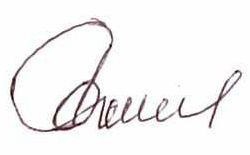 О.В. РомановаподписьПланируемые результатами освоенияобразовательной программыПланируемые результаты обучения при прохождениипрактикиПланируемые результаты обучения при прохождениипрактикиОК-1способен       использовать	основы способностью использовать основы философских знаний для формирования мировоззренческой позицииЗнать:философские основы профессиональной деятельности;основные философские категории и проблемы человеческого бытияОК-1способен       использовать	основы способностью использовать основы философских знаний для формирования мировоззренческой позицииУметь:анализировать	мировоззренческие, социально и личностно значимые философские проблемы; системноанализировать и выбирать социально- психологические концепции;ОК-1способен       использовать	основы способностью использовать основы философских знаний для формирования мировоззренческой позицииВладеть:навыками работы с основными философским категориями;технологиями	приобретения, использования и обновления философских знаний для анализа предметно- практической деятельности.ОК-2способен	использовать	основы экономических знаний в различных сферах деятельностиЗнать:базовые	экономические	понятия, объективные основы функционирования экономики и поведения экономических агентов; знать основные виды финансовых институтов и финансовых инструментов, основы функционирования финансовых рынков; условия функционирования национальной экономики, понятия и факторы экономического роста;основ российской налоговой системыОК-2способен	использовать	основы экономических знаний в различных сферах деятельностиУметь:анализировать				финансовую						и экономическую информацию, необходимую для принятия обоснованных решений			в профессиональной			сфере;		оценивать процентные,		кредитные,			курсовые, рыночные,							операционные, общеэкономические,	политические		риски неблагоприятных			экономических				и политических					событий						для профессиональных			проектов;			решать типичные	задачи,			связанные				с профессиональным и личным финансовым планированием;		искать			и		собиратьфинансовую и экономическую информациюОК-2способен	использовать	основы экономических знаний в различных сферах деятельностиВладеть:методами финансового планирования профессиональной	деятельности, использования экономических знаний впрофессиональной практикеОК-3Владеет		основными			методами, способами	и	средствами	получения, хранения, переработки	информации, навыками работы с компьютером как средством управления информациейЗнать:современное состояние уровня и направлений развития компьютерной техники, программных средств и технологий коммуникации, возможности их применения в юридической практике; основные общие и международные информационные ресурсы Интернета; основные угрозы безопасности при работе спрограммами и в сети ИнтернетОК-3Владеет		основными			методами, способами	и	средствами	получения, хранения, переработки	информации, навыками работы с компьютером как средством управления информациейУметь:применять знания и навыки в этой области для решения профессиональных задач; применять информационные технологии в учебной и профессиональной деятельности; организовать и выполнить мероприятия по обеспечению	надежной	защитыинформации;ОК-3Владеет		основными			методами, способами	и	средствами	получения, хранения, переработки	информации, навыками работы с компьютером как средством управления информациейВладеть:навыками сбора и обработки информации, имеющей значение для реализации правовых норм в соответствующих сферахпрофессиональной деятельностиОК-4способность работать с информацией в глобальных компьютерных сетяхЗнать:Знает: основные общие и международные информационные ресурсы Интернета; основные угрозы безопасности приработе с программами и в сети ИнтернетОК-4способность работать с информацией в глобальных компьютерных сетяхУметь:использовать ресурсы сети Интернет способность понимать сущность и значение информации в развитии современного информационного общества, сознавать опасности и угрозы, возникающие в этомпроцессеОК-4способность работать с информацией в глобальных компьютерных сетяхВладеть:приемами работы с офисными приложениями; навыками работы в сети Интернет, а также использованияинформационных ресурсов ИнтернетОК-5способность к коммуникации в устной и письменной формах на русском и иностранных языках для решения задач межличностного и межкультурного взаимодействияЗнать:основные правила речевого этикета, нормы русского  и  иностранного  языка,  жанровойдифференциации и отборе языковых средствОК-5способность к коммуникации в устной и письменной формах на русском и иностранных языках для решения задач межличностного и межкультурного взаимодействияУметь:различать функциональные разновидности русского и иностранного языка, четко представлять, какая из разновидностей языка должна выбираться в соответствии сзадачами общения.ОК-5способность к коммуникации в устной и письменной формах на русском и иностранных языках для решения задач межличностного и межкультурного взаимодействияВладеть:навыками общения на иностранном и русском языках в целях установления межличностного и межкультурногообщенияОК-6способностью работать в коллективе, толерантно воспринимая социальные, этнические, конфессиональные и культурные различияЗнать:структуру общества  как  сложной  системы; особенности влияния социальной среды на формирование личности и мировоззрения человека; основные социально-философские концепции исоответствующую проблематикуОК-6способностью работать в коллективе, толерантно воспринимая социальные, этнические, конфессиональные и культурные различияУметь:корректно применять знания об обществе как системе в различных формах социальной практики;выделять,      формулировать      и     логичноаргументировать	собственнуюмировоззренческую позицию в процессе межличностной коммуникации с учетом ее специфики;самостоятельно анализировать различные социальные проблемы с использованием философскойтерминологии и философских подходовВладеть:умениями работать в команде, взаимодействовать с экспертами в предметных областях, навыками воспринимать разнообразие и культурные различия, принимать социальные иэтические обязательстваОК-7способен	к	самоорганизации	и самообразованиюЗнать:пути и средства профессионального самосовершенствования:профессиональные форумы, конференции, семинары, тренинги; магистратура, аспирантура); систему категорий  и методов, направленных на формирование аналитического и логического мышления; правовые, экологические и этические аспекты профессиональной деятельности; закономерности	профессионально-творческого и культурно-нравственного развитияОК-7способен	к	самоорганизации	и самообразованиюУметь:анализировать	информационныеисточники (сайты, форумы, периодические издания); анализировать культурную, профессиональную и личностную информацию и использовать ее для повышения      своей      квалификации      иличностных качествОК-7способен	к	самоорганизации	и самообразованиюВладеть:навыками организации самообразования, технологиями	приобретения, использования и обновления социально-культурных,	психологических, профессиональных знанийОК-8способен использовать методы и средства физической культуры для обеспечения полноценной	социальной	и профессиональной деятельностиЗнать:социальную роль физической культуры в развитии   личности   и   подготовке   ее	кпрофессиональной деятельностиОК-8способен использовать методы и средства физической культуры для обеспечения полноценной	социальной	и профессиональной деятельностиУметь:творчески использовать физкультурно- спортивную деятельность для достижения жизненных и профессиональных целейОК-8способен использовать методы и средства физической культуры для обеспечения полноценной	социальной	и профессиональной деятельностиВладеть:навыками	здорового	стиля	жизни,физического	самосовершенствования	и самовоспитанияОК-9готов пользовать основные методы защиты производственного персонала и населения от возможных последствий аварий, катастроф, стихийных бедствийЗнать:основные понятия и инструменты защиты человека	от	возможных	последствийаварий, катастроф, стихийных бедствийОК-9готов пользовать основные методы защиты производственного персонала и населения от возможных последствий аварий, катастроф, стихийных бедствийУметь:решать	поставленные	задачи	для обеспечения	безопасности		человека		иколлективаОК-9готов пользовать основные методы защиты производственного персонала и населения от возможных последствий аварий, катастроф, стихийных бедствийВладеть:основными	методами	защиты производственного персонала и населения от возможных последствий аварий,катастроф, стихийных бедствийОПК-1Знать:Конституцию	Российской	Федерации,способностью	соблюдатьзаконодательство	Российской Федерации, в том числе Конституцию Российской Федерации, федеральные конституционные законы и федеральные законы, а также общепризнанные принципы, нормы международного права и международные договоры Российской Федерациифедеральные конституционные законы и федеральные законы, а также иные нормативные правовые акты, нормы международного права и международных договоров Российской Федерации; ихиерархию и юридическую силуспособностью	соблюдатьзаконодательство	Российской Федерации, в том числе Конституцию Российской Федерации, федеральные конституционные законы и федеральные законы, а также общепризнанные принципы, нормы международного права и международные договоры Российской ФедерацииУметь:правильно толковать нормативные правовые акты, строить свою профессиональную деятельность на основеКонституции РФ и действующего законодательства;способностью	соблюдатьзаконодательство	Российской Федерации, в том числе Конституцию Российской Федерации, федеральные конституционные законы и федеральные законы, а также общепризнанные принципы, нормы международного права и международные договоры Российской ФедерацииВладеть:методами принятия юридически значимых решений и выполнения юридических действий только при неукоснительном соблюдении Конституции РФ идействующего законодательстваОПК-2способность работать на благо общества и государстваЗнать:понятие конкуренции нормативно- правовых актов в области исполнительной власти и государственного управления, написание их проектов, обсуждение их впроцессе принятияОПК-2способность работать на благо общества и государстваУметь:обосновать необходимость принятия и разработки нормативно- правового акта, определять место разрабатываемого нормативно- правового акта в системеисточников государственного управления.ОПК-2способность работать на благо общества и государстваВладеть:навыками понимания и оценивания фактов и явлений профессиональной деятельности с этической точки зрения, применяетнравственные нормы и правилаОПК-3способностью добросовестно исполнять профессиональные	обязанности, соблюдать принципы этики юристаЗнать:o необходимости развитого правосознания,правового мышления и правовой культурыОПК-3способностью добросовестно исполнять профессиональные	обязанности, соблюдать принципы этики юристаУметь:поддерживать и развивать правосознание,правовое мышление и правовую культуруОПК-3способностью добросовестно исполнять профессиональные	обязанности, соблюдать принципы этики юристаВладеть:навыками	развития	правосознания,правового мышления и правовой культурыОПК-4способностью сохранять и укреплять доверие общества к юридическому сообществуЗнать:об особенностях реализации и примененияюридических нормОПК-4способностью сохранять и укреплять доверие общества к юридическому сообществуУметь:правильно составлять и оформлять юридические документыОПК-4способностью сохранять и укреплять доверие общества к юридическому сообществуВладеть:навыками анализа правоприменительной практики реализации норм материального и процессуального права в сфере государственного	управления	и исполнительной власти, обеспечения защиты прав и свобод граждан какучастников	государственно-правовых отношенийОПК-5способностью логически верно, аргументированное и ясно строить устную и письменную речьЗнать:o правилах составления юридических документовОПК-5способностью логически верно, аргументированное и ясно строить устную и письменную речьУметь:правильно	составлять	и	оформлять юридические документыВладеть:навыками сбора и обработки информации для реализации правовых норм в соответствующих	сферахпрофессиональной деятельностиОПК-6способностью повышать уровень своей профессиональной компетентностиЗнать:понятие и  юридическое  содержание  чести и достоинства личности, правила соблюдения и способы защиты прав исвобод человека и гражданинаОПК-6способностью повышать уровень своей профессиональной компетентностиУметь:проявлять уважение к чести  и достоинству личности, соблюдать и защищать права и свободы человека игражданинаОПК-6способностью повышать уровень своей профессиональной компетентностиВладеть:навыками и приемами защиты прав исвобод человека и гражданинаОПК-7способностью владеть необходимыми навыками профессионального общения на иностранном языкеЗнать:основы коммуникации в устной и письменной формах на иностранном языке для решения задач профессиональноговзаимодействияОПК-7способностью владеть необходимыми навыками профессионального общения на иностранном языкеУметь:практически	реализовывать коммуникации в устной и письменной формах на иностранном языке для решения задач профессиональноговзаимодействияОПК-7способностью владеть необходимыми навыками профессионального общения на иностранном языкеВладеть:навыками коммуникации в устной и письменной формах на иностранном языке для решения задач профессиональноговзаимодействияПК-8 готовностью к выполнению должностных	обязанностей	по обеспечению законности и правопорядка, безопасности личности, общества, государстваЗнать:основные этапы выполнения должностных обязанностей по обеспечению законности и правопорядка, безопасности личности,общества, государстваПК-8 готовностью к выполнению должностных	обязанностей	по обеспечению законности и правопорядка, безопасности личности, общества, государстваУметьдобросовестно исполнять должностные обязанности по обеспечению законности и правопорядка, безопасности личности,общества, государстваПК-8 готовностью к выполнению должностных	обязанностей	по обеспечению законности и правопорядка, безопасности личности, общества, государстваВладеть::навыками выполнения должностных обязанностей по обеспечению законности и правопорядка, безопасности личности,общества, государстваПК-9способностью уважать честь и достоинство личности, соблюдать и защищать права и свободы человека и гражданинаЗнать:основные виды проявления уважения и достоинства личности, соблюдения и защиты прав и свобод человека игражданинаПК-9способностью уважать честь и достоинство личности, соблюдать и защищать права и свободы человека и гражданинаУметь:проявлять способность уважения и достоинства личности, соблюдения и защиты прав и свобод человека игражданинаПК-9способностью уважать честь и достоинство личности, соблюдать и защищать права и свободы человека и гражданинаВладеть:способностью уважать честь и достоинство личности, соблюдать и защищать права и свободы человека и гражданинаПК-10способностью выявлять, пресекать, раскрывать и расследовать преступления и иные правонарушенияЗнать:основные способы выявления, пресечения, раскрытия и расследования преступлений и иных правонарушенийПК-10способностью выявлять, пресекать, раскрывать и расследовать преступления и иные правонарушенияУметь:проявлять способность выявления, пресечения, раскрытия и расследования преступлений и иных правонарушенийВладеть:способностью выявлять, пресекать, раскрывать и расследовать преступления и иные правонарушенияПК-11способностью		осуществлять предупреждение	правонарушений, выявлять и устранять причины и условия, способствующие их совершениюЗнать:основные	виды	осуществления предупреждения правонарушений, выявлять и устранять причины и условия,способствующие их совершениюПК-11способностью		осуществлять предупреждение	правонарушений, выявлять и устранять причины и условия, способствующие их совершениюУметь:осуществлять	предупреждение правонарушений, выявлять и устранять причины и условия, способствующие ихсовершениюПК-11способностью		осуществлять предупреждение	правонарушений, выявлять и устранять причины и условия, способствующие их совершениюВладеть:способностью	осуществлять предупреждение правонарушений, выявлять и устранять причины и условия,способствующие их совершениюПК-12способностью выявлять, давать оценку коррупционному	поведению	и содействовать его пресечениюЗнать:основные способы выявления, давать оценку коррупционному поведению и содействовать его пресечениюПК-12способностью выявлять, давать оценку коррупционному	поведению	и содействовать его пресечениюУметь:проявлять способность выявления, давать оценку коррупционному поведению и содействовать его пресечениюПК-12способностью выявлять, давать оценку коррупционному	поведению	и содействовать его пресечениюВладеть:способностью выявлять, давать оценку коррупционному	поведению	и содействовать его пресечениюПК-14готовностью принимать участие в проведении юридической экспертизы проектов нормативных правовых актов, в том числе в целях выявления в них положений, способствующих созданию условий для проявления коррупцииЗнать:основные способы участия в проведении юридической экспертизы проектов нормативных правовых актов, в том числе в целях выявления в них положений, способствующих созданию условий дляпроявления коррупцииПК-14готовностью принимать участие в проведении юридической экспертизы проектов нормативных правовых актов, в том числе в целях выявления в них положений, способствующих созданию условий для проявления коррупцииУметь:проявлять готовностью принимать участие  в проведении юридической экспертизы проектов нормативных правовых актов, в том числе в целях выявления в нихположений, способствующих созданию условий для проявления коррупцииПК-14готовностью принимать участие в проведении юридической экспертизы проектов нормативных правовых актов, в том числе в целях выявления в них положений, способствующих созданию условий для проявления коррупцииВладеть:готовностью принимать участие в проведении юридической экспертизы проектов нормативных правовых актов, в том числе в целях выявления в них положений, способствующих созданиюусловий для проявления коррупцииПК-13способностью правильно и полно отражать результаты профессиональной деятельности в юридической и иной документацииЗнать:основные способы правильно и полно отражать результаты профессиональной деятельности в юридической и инойдокументацииПК-13способностью правильно и полно отражать результаты профессиональной деятельности в юридической и иной документацииУметь:правильно и полно отражать результаты профессиональной деятельности в юридической и иной документацииПК-13способностью правильно и полно отражать результаты профессиональной деятельности в юридической и иной документацииВладеть:способностью правильно и полно отражать результаты профессиональной деятельности в юридической и иной документацииПК-15способностью	толковать	нормативные правовые актыЗнать:нормативные правовые актыПК-15способностью	толковать	нормативные правовые актыУметь:толковать нормативные правовые актыВладеть:навыками толковать нормативные правовые актыПК-16Знать:нормативные правовые актыспособностью давать квалифицированныеюридические заключения и консультациив	конкретных	видах	юридической деятельностиУметь:давать квалифицированные юридические заключения и консультации в конкретных видах юридической деятельностиВладеть:способностью давать квалифицированные юридические заключения и консультации в конкретных	видах	юридическойдеятельности№№Разделы	(этапы практики)Виды работ на практике, включая самостоятельнуюработу студентовТрудоем кость	вчасахФормы	текущего	контроля	и промежуточной аттестации2 семестр2 семестр2 семестр2 семестр2 семестр1Подготовительный этапОформление документов для прохождения учебной практики.Прибытие на базу практики, согласование подразделения, в котором будет	организовано рабочее место.Прохождение вводного инструктажа.61.1. Собеседование поиндивидуальным заданиям на практику.1.2.Собеседование по листам ознакомления с инструктажем по ознакомлению с требованиями охраны труда, техники безопасности, пожарной безопасности, а также правилами внутреннего трудового распорядка (сподписями обучающихся).2Основной этап1.Сбор материала для написания отчета по практике.2. Участие в выполнении982.1.	Собеседование	по	разделам предварительного отчета.2.2.Собеседование	по	результатамотдельных видов работ, атакже разработке и реализации проектов в области	кадрового менеджмента.3.Самостоятельное выполнение	отдельных видов	работ	в	рамках должностныхобязанностей юриста (по заданию руководителя практикой от предприятия)выполнения индивидуального задания3Заключительный этапОбработка	исистематизациясобранного нормативного и фактического материала. Оформление отчета о прохождении практики.4Дифференцированный	зачет (собеседование, письменный отчет)ИТОГО:ИТОГО:108 ч.4 семестр4 семестр4 семестр4 семестр4 семестр1.Подготовительный этапОформление	документовдля прохождения учебной практики.Прибытие на базу практики, согласование подразделения, в котором будет	организовано рабочее место.Прохождение вводного инструктажа.61.1. Собеседование поиндивидуальным заданиям на практику.1.2.Собеседование по листам ознакомления с инструктажем по ознакомлению с требованиями охраны труда, техники безопасности, пожарной безопасности, а также правилами внутреннего трудового распорядка (сподписями обучающихся).2.Основной этап1.Сбор	материала	длянаписания отчета по практике.2. Участие в выполнении отдельных видов работ, а также разработке и реализации проектов в области	кадрового менеджмента.3.Самостоятельное выполнение	отдельных видов	работ	в	рамках должностныхобязанностей юриста (по заданию руководителя практикой от предприятия)982.1.	Собеседование	по	разделам предварительного отчета.2.2.Собеседование	по	результатам выполнения индивидуального задания3.Заключительный этапОбработка	исистематизациясобранного нормативного и фактического материала. Оформление отчета опрохождении практики.4Дифференцированный	зачет (собеседование, письменный отчет)ИТОГО:ИТОГО:108 ч.Уровень сформированности компетенцийУровень сформированности компетенцийУровень сформированности компетенцийУровень сформированности компетенций«недостаточный» Компетенции не сформированы.Знания отсутствуют, умения и навыки не сформированы«пороговый»Компетенции сформированы.Сформированыбазовые структуры знаний.Умения фрагментарны и носят репродуктивный характер.Демонстрируется низкий уровеньсамостоятельности практического навыка.«продвинутый»Компетенции сформированы.Знания обширные, системные.Умения носят репродуктивный характер применяются к решению типовыхзаданий.Демонстрируетсядостаточный уровень самостоятельности устойчивогопрактического навыка.«высокий»Компетенции сформированы.Знания твердые,аргументированные, всесторонние.Умения успешноприменяются к решению как типовых так и нестандартныхтворческих заданий. Демонстрируется высокий уровеньсамостоятельности,высокая адаптивность практического навыкаОписание критериев оцениванияОписание критериев оцениванияОписание критериев оцениванияОписание критериев оцениваниявыполнено менее 50%	заданий, предусмотренных в индивидуальномзадании	на	учебную практику;не подготовлен отчет по учебной практике или структура отчета не соответствует рекомендуемой;в процессе защиты отчета обучающийся демонстрирует низкий уровенькоммуникативности, неверноинтерпретирует результатывыполненных заданий.выполнено 50%- 60%	заданий предусмотренных в индивидуальномзадании	на	у производственнуюпрактику;структура отчета не в полной мере соответствуетрекомендуемой;обучающийся в процессе	защиты испытывает затруднения при ответах на вопросы руководителя практики от Института, не способен ясно и четко изложить		суть выполненных заданий и обосновать полученные результаты.выполнено 61–75% заданий, предусмотренных в индивидуальном задании на	производственную практику;		задания выполнены с отдельными погрешностями,			что повлияло на качество анализа		полученных результатов;структура	отчета соответствуетрекомендуемой;в процессе защиты отчета последовательно, достаточно четко изложил основные его  положения, но допустил отдельные неточности в ответах на вопросы	руководителя практики от Института.выполнено 76–100% заданий, предусмотренных в индивидуальном задании на	производственную практику;структура	отчета соответствуетрекомендуемой,		все положения	отчета сформулированыправильно, использованы корректные обозначения используемых в расчетах показателей. В результате анализа	выполненныхзаданий,	сделаны правильные выводы;в процессе защиты отчета последовательно, четко	и		логично обучающийся изложил его основные положения и грамотно ответил на вопросы		руководителяпрактики от Институтаоценка«неудовлетворительно»«зачтено» с оценкой«удовлетворительно»«зачтено» с оценкой«хорошо»«зачтено» с оценкой«отлично»№ п/пНаименование разделов (этапов) практикиФормируемыекомпетенции1.Подготовительный этап1.1Ознакомиться с программой практики и требованиями к оформлению еерезультатов. Получить направление на практику, индивидуальное задание. Решение организационных вопросовОК-1-9, ОПК-1-7, ПК-8-162.Основной (рабочий) этап2.1Пройти инструктаж и ознакомиться с требованиями охраны труда, техники безопасности, пожарной безопасности, а также правиламивнутреннего трудового распорядка.ОК-1-9, ОПК-1-7, ПК-8-162.2Познакомится   с	уставными документами. В отчете отразить нормативно-правовые акты уставных, учредительных документов.Изучить цель, миссию, вид деятельости учреждения, предприятияОК-1-9, ОПК-1-7, ПК-8-162.3Выполнять поручения руководителя практики от предприятия,ОК-1-9, ОПК-1-7,ПК-8-162.4Заполнения	дневника,	выполнения	поручений	руководителяпрактики	от	предприятия	либо	выполнение	индивидуального задания руководителя практики от учебного заведенияОК-1-9, ОПК-1-7, ПК-8-163.Защита отчета по практикеОК-1-9, ОПК-1-7,ПК-8-16№ п/ пНазвание практикиСсылка на информационныйресурсНаименование разработки вэлектронной формеДоступность/срок действия договора1.Производственная (практика по получению профессиональны х умений и опыта профессионально й деятельности)www.biblioclub.ruЭлектронно- библиотечная система (ЭБС)«Университетская библиотека онлайн»Индивидуальный неограниченный доступ из любой точки, в которой имеется доступ к сети Интернет/договор № 011-03/2018 от 19 марта 2018 г. с ООО "Современные цифровые технологии" (срок действия до 18марта 2019 г.«ВОСТОЧНО – СИБИРСКИЙ ИНСТИТУТ ЭКОНОМИКИИ МЕНЕДЖМЕНТА»Месяци  числоПодразделение предприятияКраткое описание выполненной работыОценкаПодписьруководителя практики1234СОГЛАСОВАНОРуководитель практики от профильной организации« 	» 	20 	г.УТВЕРЖДАЮРуководитель практики от Института« 	» 	20 	г.№Содержание заданияОтметка об исполнении (дата, подпись руководителя практики от профильнойорганизации)Отметка об исполнении (дата, подпись руководителя практики от колледжа)1получить профессиональные умения2получить опыт профессиональной деятельности345Код и описаниекомпетенцииПланируемые результаты обученияпо дисциплинеОК-2 способностью использовать основы экономических знаний в различных сферахдеятельностиЗнает:	основные виды экономических знаний в различных сферах деятельностиОК-2 способностью использовать основы экономических знаний в различных сферахдеятельностиУмеет:	использовать основы экономических знаний вразличных сферах деятельностиОК-2 способностью использовать основы экономических знаний в различных сферахдеятельностиВладеет:	навыками	использования	основ	экономических знаний в различных сферах деятельностиОК-5 способность к коммуникации в устной и письменной формах на русском и иностранных языках для	решениянает: основные правила речевого тикета, нормы русского и ностранного языка, жанровой ифференциации и отборе языковыхредствОК-5 способность к коммуникации в устной и письменной формах на русском и иностранных языках для	решенияУмеет:	различать	функциональныеразновидности	русского	и иностранного	языка,четко представлять,	какаяиз	разновидностей	языка	должна выбираться	в	соответствии	сзадачами общения.ОК-5 способность к коммуникации в устной и письменной формах на русском и иностранных языках для	решенияВладеет:	навыками	общения	на иностранном и русском  языках		вцелях установления межличностного и межкультурного общенияОК-6	способностью работать  в коллективе,толерантно воспринимаясоц иальные, этнические, конфессиональные и культурные различияЗнает:   структуру   общества  как  сложной	системы; особенностивлияния социальной среды на формирование личности и мировоззрения человека; основные социально-философские концепциии соответствующую проблематикуОК-6	способностью работать  в коллективе,толерантно воспринимаясоц иальные, этнические, конфессиональные и культурные различияУмеет:	корректно	применять знания об обществе как системе в различных формах социальной практики;выделять, формулировать и логично аргументировать собственную мировоззренческую позицию в процессемежличностной коммуникации с учетом ееспецифики;	самостоятельно анализировать различные социальные  проблемы	с использованием	философскойтерминологии	и	философских подходовОК-6	способностью работать  в коллективе,толерантно воспринимаясоц иальные, этнические, конфессиональные и культурные различияВладеет: умениями работать в команде, взаимодействовать с экспертами	в	предметных	областях,	навыкамивоспринимать	разнообразие	икультурныеразличия, принимать социальные и этические обязательстваОК-7 способен к самоорганизации и самообразованиюЗнает:	пути	и	средства профессионального самосовершенствования: профессиональныефорумы, конференции, семинары, тренинги; магистратура, аспирантура); систему категорий и методов, направленных на формирование аналитического и логического	мышления;	правовые, экологические и этические аспекты профессиональнойдеятельности; закономерностипрофессионально- творческого	и культурно-нравственного развитияУмеет:	анализировать информационные источники	(сайты,	форумы,периодические издания); анализировать	культурную, профессиональную и личностную информацию и использовать ее для повышения своей квалификации и личностныхкачествВладеет:	навыками	организации	самообразования, технологиями приобретения, использования и обновлениясоциально-культурных, психологических, профессиональных знанийОПК-1способностьюсо блюдать законодательство РоссийскойФедерации,	в	том числе	КонституциюРоссийской Федерации,фед еральные конституционные законы и федеральные законы,	а		также общепризнанные принципы,		нормы международного права и международныедоговорыРоссийской ФедерацииЗнает: Конституцию Российской Федерации,федеральные конституционные законы и федеральные законы, а также иные нормативные правовые акты, нормы международного	праваи     международныхдоговоров  Российской Федерации;их иерархиюи юридическую силуОПК-1способностьюсо блюдать законодательство РоссийскойФедерации,	в	том числе	КонституциюРоссийской Федерации,фед еральные конституционные законы и федеральные законы,	а		также общепризнанные принципы,		нормы международного права и международныедоговорыРоссийской ФедерацииУмеет: правильно толковать нормативные правовые акты, строить свою профессиональную деятельность наоснове	Конституции	РФ	идействующего законодательства;ОПК-1способностьюсо блюдать законодательство РоссийскойФедерации,	в	том числе	КонституциюРоссийской Федерации,фед еральные конституционные законы и федеральные законы,	а		также общепризнанные принципы,		нормы международного права и международныедоговорыРоссийской ФедерацииВладеет: методами принятия юридически значимых решений и выполнения юридических действий только при неукоснительном соблюдении Конституции РФ идействующего законодательства.ОПК-2способностьработать на благо общества и государстваЗнает: понятие конкуренции нормативно-правовых актов в области	исполнительной	власти	и	государственного управления, написание ихпроектов, обсуждение их в процессепринятияОПК-2способностьработать на благо общества и государстваУмеет: обосновать необходимость принятия и разработки нормативно-	правового	акта,	определять	месторазрабатываемого нормативно- правового акта в системе источников	государственного управления.ОПК-2способностьработать на благо общества и государстваВладеет:   навыками	понимания и оценивания фактов и	явленийпрофессиональной	деятельности с этической точки зрения, применяет нравственные нормы и правилаОПК-3Знает: о необходимости развитого правосознания,правовогоспособностью добросовестно исполнятьпрофессиональные обязанности, соблюдать принципы этики юристамышления и правовой культурыспособностью добросовестно исполнятьпрофессиональные обязанности, соблюдать принципы этики юристаУмеет: поддерживать	и развиватьправосознание,	правовое мышление и правовую культуруспособностью добросовестно исполнятьпрофессиональные обязанности, соблюдать принципы этики юристаВладеет:	навыками	развитияправосознания,	правового мышления и правовой культурыОПК-4способностью сохранять и укреплять доверие общества кюридическому сообществуЗнает: об особенностях реализации и примененияюридических нормОПК-4способностью сохранять и укреплять доверие общества кюридическому сообществуУмеет:	правильно	составлять	иоформлять	юридические документыОПК-4способностью сохранять и укреплять доверие общества кюридическому сообществуВладеет: навыками анализа правоприменительной практики реализации норм материального и процессуального права в сфере государственного управления и исполнительнойвласти, обеспечения защиты прав и свобод граждан	как	участниковгосударственно-правовых отношенийОПК-5способностью логически верно, аргументированно и ясно строить устную и письменную речьЗнаетОсновные виды и этапы построения устной и письменнойречиОПК-5способностью логически верно, аргументированно и ясно строить устную и письменную речьУмеет:	логически	верно,	аргументированно	и	ясностроить устную и письменную речьОПК-5способностью логически верно, аргументированно и ясно строить устную и письменную речьВладеет: навыками логически верно, аргументированно иясно строить устную и письменную речьОПК-6 способностьюповышать уровень профессиональной компетентностиЗнает: понятие и юридическое содержание	честии достоинстваличности,	правиласоблюдения и способы защиты прав и свобод человека и гражданинаОПК-6 способностьюповышать уровень профессиональной компетентностиУмеет: проявлять уважение к чести	и	достоинству личности,	соблюдать	изащищать права и свободы человека и гражданинаОПК-6 способностьюповышать уровень профессиональной компетентностиВладеет:	навыками	и	приемами	защиты	прав	и	свободчеловека и гражданинаПК-8	готовностью	к выполнениюдолжностных обязанностей		по обеспечению законности и	правопорядка, безопасности	личности, общества, государстваЗнает основные этапы выполнения должностных обязанностей по обеспечению законности и правопорядка, безопасностиличности, общества, государстваПК-8	готовностью	к выполнениюдолжностных обязанностей		по обеспечению законности и	правопорядка, безопасности	личности, общества, государстваУмеет добросовестно исполнять должностные обязанности пообеспечению	законности	и	правопорядка,	безопасности личности, общества, государстваПК-8	готовностью	к выполнениюдолжностных обязанностей		по обеспечению законности и	правопорядка, безопасности	личности, общества, государстваВладеет навыками выполнения должностных обязанностей по обеспечению	законности	и	правопорядка,	безопасностиличности, общества, государстваПК-9 способностью уважать честь идостоинство личности, соблюдать и защищать права и свободы человека и гражданинаЗнает основные виды проявления уважения и достоинства личности, соблюдения и защиты прав и свобод человека игражданинаПК-9 способностью уважать честь идостоинство личности, соблюдать и защищать права и свободы человека и гражданинаУмеет	проявлять	способность	уважения	и	достоинстваличности, соблюдения и защиты прав и свобод человека и гражданинаПК-9 способностью уважать честь идостоинство личности, соблюдать и защищать права и свободы человека и гражданинаВладеет способностью уважать  честь  и достоинство личности,соблюдать и защищать права и свободы человека и гражданинаПК-10 способностью выявлять, пресекать, раскрывать и расследовать преступления и иные правонарушенияЗнает основные способы выявления, пресечения, раскрытия ирасследования преступлений и иных правонарушенийПК-10 способностью выявлять, пресекать, раскрывать и расследовать преступления и иные правонарушенияУмеет	проявлять	способность	выявления,	пресечения,раскрытия	и	расследования	преступлений	и	иных правонарушенийПК-10 способностью выявлять, пресекать, раскрывать и расследовать преступления и иные правонарушенияВладеет способностью выявлять, пресекать, раскрывать ирасследовать преступления и иные правонарушенияПК-11 способностью осуществлять предупреждение правонарушений, выявлять и устранять причины и условия, способствующие их совершениюЗнает	основные	виды	осуществления	предупреждения правонарушений, выявлять и устранять причины и условия,способствующие их совершениюПК-11 способностью осуществлять предупреждение правонарушений, выявлять и устранять причины и условия, способствующие их совершениюУмеет	осуществлять	предупреждение	правонарушений, выявлять и устранять причины и условия, способствующие ихсовершениюПК-11 способностью осуществлять предупреждение правонарушений, выявлять и устранять причины и условия, способствующие их совершениюВладеет	способностью	осуществлять	предупреждение правонарушений, выявлять и устранять причины и условия,способствующие их совершениюПК-12 способностью выявлять, давать оценку коррупционномуповедению	исодействовать	его пресечениюЗнает	основные	способы	выявления,	давать	оценкукоррупционному поведению и содействовать его пресечениюПК-12 способностью выявлять, давать оценку коррупционномуповедению	исодействовать	его пресечениюУмеет проявлять способность выявления, давать оценкукоррупционному поведению и содействовать его пресечениюПК-12 способностью выявлять, давать оценку коррупционномуповедению	исодействовать	его пресечениюВладеет	способностью	выявлять,	давать	оценкукоррупционному поведению и содействовать его пресечениюПК-13 способностью правильно и полно отражать результаты профессиональнойдеятельности в юридической и иной документацииЗнает	основные	способы	правильно	и	полно	отражатьрезультаты профессиональной деятельности в юридической и иной документацииПК-13 способностью правильно и полно отражать результаты профессиональнойдеятельности в юридической и иной документацииУмеет	правильно	и	полно	отражать	результатыпрофессиональной	деятельности	в	юридической	и	иной документацииПК-13 способностью правильно и полно отражать результаты профессиональнойдеятельности в юридической и иной документацииВладеет способностью правильно и полно отражать результаты профессиональной	деятельности	в	юридической	и	инойдокументацииПК-14	готовностью принимать участие в проведенииюридической экспертизы проектов нормативных правовых актов, в том числе в целях выявления в них положений, способствующихсозданию условий для проявления коррупцииЗнает основные способы участия в проведении юридической экспертизы проектов нормативных правовых актов, в томчисле в целях выявления в них положений, способствующих созданию условий для проявления коррупцииПК-14	готовностью принимать участие в проведенииюридической экспертизы проектов нормативных правовых актов, в том числе в целях выявления в них положений, способствующихсозданию условий для проявления коррупцииУмеет проявлять готовностью принимать участие в проведении юридической экспертизы проектов нормативных правовых актов, в том числе в целях выявления в них положений,способствующих созданию условий для проявления коррупцииПК-14	готовностью принимать участие в проведенииюридической экспертизы проектов нормативных правовых актов, в том числе в целях выявления в них положений, способствующихсозданию условий для проявления коррупцииВладеет готовностью принимать участие в проведении юридической экспертизы проектов нормативных правовых актов, в том числе в целях выявления в них положений,способствующих созданию условий для проявления коррупцииПК-15 способностью толковать нормативные правовые актыЗнаетнормативные правовые актыПК-15 способностью толковать нормативные правовые актыУмееттолковать нормативные правовые актыПК-15 способностью толковать нормативные правовые актыВладеетнавыками толковать нормативные правовые актыПК-16 способностью даватьквалифицированные юридическиеЗнаетнормативные правовые актыПК-16 способностью даватьквалифицированные юридическиеУмеетдавать	квалифицированные	юридические	заключения	изаключения и консультации в конкретных видах юридическойдеятельностиконсультации в конкретных видах юридической деятельностизаключения и консультации в конкретных видах юридическойдеятельностиВладеетспособностью	давать	квалифицированные	юридическиезаключения и консультации в конкретных видах юридической деятельностиСОГЛАСОВАНОИ.О. Фамилия руководителя практики от профильной организации« 	» 	20 	г.УТВЕРЖДАЮИ.О. Фамилия руководителя практики от Института« 	» 	20 	г.№ п/пНаименование этапа (периода) практикиВид работСрок прохождения этапа (периода)практикиФорма отчетности1Организационный этап1.Организационное собрание (конференция) для разъяснения планируемых результатовсодержания и порядка прохождения практикиИнструктаж по технике безопасности, пожарнойбезопасности, правилам внутреннего трудового распорядкаРазработка индивидуального задания.2Основной этап1.Сбор информации.2.Обработка, систематизация и анализ фактического итеоретического материала.3Заключительный этап1.Составление отчета по практике 2.Защита отчета по практике сразбором конкретной ситуации из организации